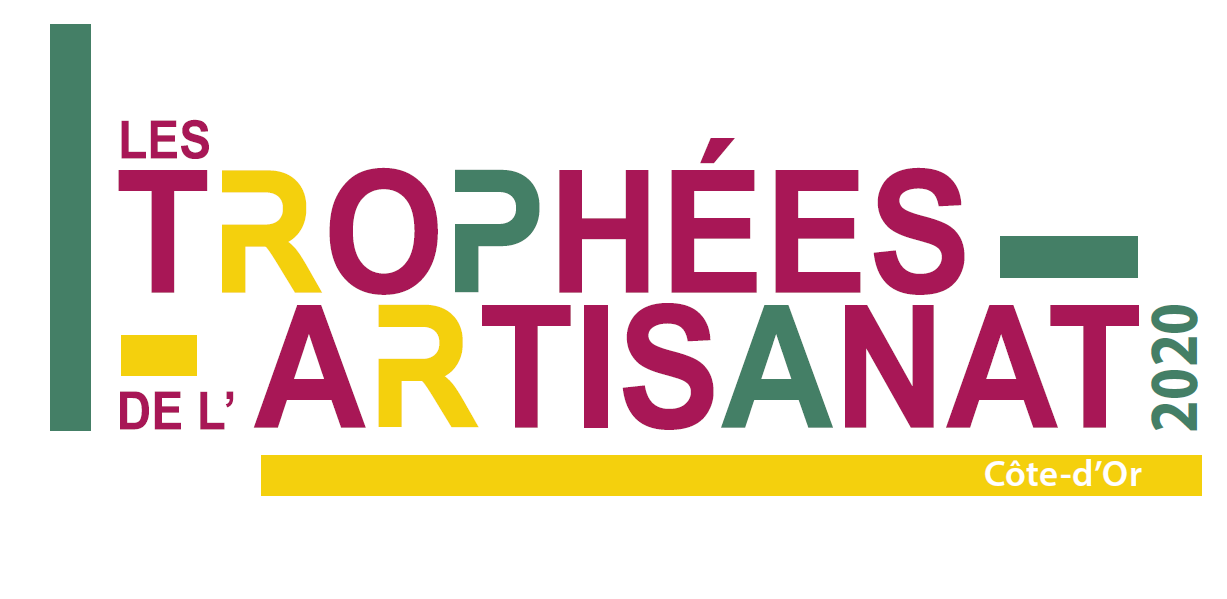 2e édition - Trophées de l’Artisanat de Côte-d’OrMardi 6 octobre 2020 à l’Écrin - TalantDOSSIER DE CANDIDATUREDate limite de dépôt des dossiers de candidature :Mardi 30 juin 2020soit par courrier :LE BIEN PUBLIC (BP EVENEMENTS)7, bd Chanoine Kir - BP 21550 - 21015 DIJON Cedexsoit par emailartisanat21@lebienpublic.fr Pas d’envoi de clé USBParticipation gratuiteCritères d’éligibilité :Quel que soit le secteur (bâtiment/métiers de bouche/production et services) :Nous récompensons une histoire et un parcours, si possible original. Le chef d’entreprise doit porter les valeurs de l’artisanat : qualité/innovation, transmission des savoirs, proximité…L’entreprise est issue du département de la Côte-d’Or et doit avoir son siège en Côte-d’OrDans la mesure du possible sont primées des artisans / entrepreneurs qui n’ont pas déjà reçu de nombreux prix : on cherche plus à mettre en avant des « révélations » que des « valeurs sûres et confirmées »L’entreprise doit être inscrite au répertoire chambre de métiers et de l’artisanatLe jury s’interdit de décerner un Trophée conjointement à deux lauréats qui seraient arrivés ex-aequo. Un artisan / entrepreneur ne peut pas être lauréat deux années consécutives.Concernant les trophées de l’artisan « espoir de l’année » :L’âge n’est pas un critère, le trophée récompense un jeune entrepreneur qui a créé ou repris une entreprise depuis au moins un an (au 4/07/2020). Concernant les trophées de l’artisan de l’année :La personne doit être chef d’entreprise depuis au moins 10 ans (au 4/07/2020). Concernant le trophée apprenti de l’année, ce trophée récompense un parcours exemplaire d’un apprenti d’une entreprise artisanale (le lauréat devra avoir été ou est apprenti sur l’année 2020 dans une entreprise artisanale pouvant elle-même candidater aux trophées de l’artisanat au cours de l‘année 2020).A noter :Métiers du bâtiment :Plombier, chauffagiste, maçon, plâtrier, peintre, charpentier, électricien…Métiers de bouche :Boulanger, pâtissier, glacier, chocolatier, boucher, charcutier, traiteur, fromager, poissonnier …Métiers des services et de la production :Coiffeur, esthéticienne, fleuriste, cordonnier, horloger-bijoutier, mécanique auto, cycles, électrotechnicien …Le jury : Pour procéder à la désignation des lauréats 2020 des Trophées de l’Artisanat de Côte-d’Or, le jury se réunit dans les locaux du Bien Public (Les membres du jury s’engagent à ne divulguer aucune information concernant les délibérations, ni le nom des lauréats, avant la cérémonie). Les lauréats sont désignés lors de la réunion du jury, qui se compose de :Frédéric BOUVIER, Directeur départemental du Bien public (Président du jury)Un représentant par partenaire Le jury se déclare libre, indépendant et souverain. Les lauréats sont désignés à la majorité des membres présents du jury.Liste des trophées : Trophée du bâtiment, l’artisan de l’annéeTrophée du bâtiment, l’espoir de l’annéeTrophée des services/de la production, l’artisan de l’annéeTrophée des services/de la production, l’espoir de l’annéeTrophée des métiers de bouche, l’artisan de l’annéeTrophée des métiers de bouche, l’espoir de l’annéeTrophée de l’apprenti de l’année Trophée coup de cœur du juryVOTRE CANDIDATUREIndiquez le(s) trophée(s) pour le(s)quel(s) vous vous portez candidat :NB : le jury se réserve le droit de proposer toute évolution des catégories et tout rattachement d’un dossier à une autre catégorie que celle du dépôt de candidature Trophée du bâtiment, l’artisan de l’année Trophée du bâtiment, l’espoir de l’année Trophée des services/de la production, l’artisan de l’année Trophée des services/de la production, l’espoir de l’année Trophée des métiers de bouche, l’artisan de l’année Trophée des métiers de bouche, l’espoir de l’année Trophée de l’apprenti de l’année
NOM DE LA STRUCTURE :DATE DE CREATION :STATUT JURIDIQUE : N° SIRET :
LES RAISONS DE VOTRE CANDIDATURE (Expliquez en quelques lignes les raisons pour lesquelles votre entreprise pourrait être lauréate du trophée souhaité).
Spécificités / originalité … :
Vous pouvez compléter ce dossier avec tout élément d’information qui vous paraît pertinent.
PRENOM et NOM :

TITRE :
ADRESSE : : EMAIL ………..…………………………………………………@..................................................